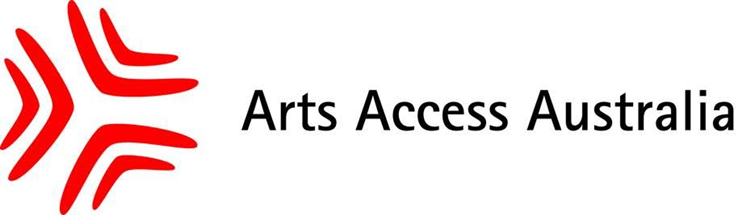 Call for Expressions of InterestBring your creative flair and energy to an awesome team!Position:  Communications Manager (Maternity Leave)Closing Date: 5.00pm AWST Monday, 27 January 2020Arts Access Australia invites expressions of interest for the position of Communications Manager (Maternity Leave). Working collaboratively with the AAA team you will use your excellent communication skills and creativity to deliver social marketing and advocacy campaigns, share information and administer AAA’s websites and social media platforms.  This position is part-time at 0.4 FTE, and will be offered as a four - month contract only. About AAAAAA is the only national disability led peak body dedicated to arts and disability in Australia. Disability led means that the CEO and at least 50% of board members have a lived experience of  disability. AAA is a membership-based organisation. Members include state-based arts and disability organisations, individual artists, arts workers and arts leaders with disability, and others within the broader arts and cultural sector.AAA provides three main services:o	Information and adviceo	Research and developmento	Leadership and advocacyAAA adopts an inclusive and intersectional approach and works across all cultures, disability types, age groups and art forms. Our VisionFull and equal opportunity for cultural and creative participation and contribution for all Australians. Our MissionAdvance equality for Australians with disability as artists, arts workers, participants and audiences through the provision of information, resources, research, advocacy and development opportunities.Underlying Principles & Values The following principles and values support the work we do: Disability Leadership Human Rights Approach Social Model of Disability Key Strategy Areas  Disability Leadership National Impact Employment & Representation International PathwaysFuture SustainabilityFor more information about AAA go to www.artsaccessaustralia.org About the RoleYou will work closely with the CEO, and a small proactive team located across Australia. This position is part-time at 0.4 FTE, and offers a base salary of $65,000 - $72,000 pro rata (depending on level of experience), with salary packaging options available. In keeping with AAA’s commitment to disability leadership, people with disability are encouraged to submit an expression of interest for this position. AAA is committed to working with staff to ensure access requirements are met, and offers flexible hours and working arrangements, as well as access to mentoring and professional development. How to Express InterestTo express your interest in this role please provide:A two-page EOI summarising: Relevant skills and experience as outlined in the attached Position DescriptionHow your work history and personal approach align with AAA’s vision and values.Your capacity to work remotely, and when you are available to startA current CV - with details of two referees.Please send your submission to media@artsaccessaustralia.org  by 5.00pm AWST on Monday, 27 January 2020. Shortlisted applicants will be notified by 30 January 2020, interviews will be conducted in the week starting 3rd February 2020. For more information about this position or support to apply please call or text Meagan Shand on 0419945055